Тема урока: Буквенные выраженияПредмет: МАТЕМАТИКАКласс: 2Учитель: Кубарева М.М.Целевые установки:предметные УУД:знать понятие «буквенные выражения»;вычислять значение буквенных выражений с одной переменной при заданных значениях букв;совершенствовать вычислительные навыки;обобщать знания о числовых выражениях;метапредметные УУД:регулятивные УУД-понимать, принимать и сохранять поставленную учебную задачу;проводить самооценку полученных результатов;отвечать на итоговые вопросы;познавательные УУД-строить речевое высказывание в устной форме, используя математическую терминологию;ориентироваться в материале учебника, находить нужную информацию;классифицировать выражения по общему признаку (сравнивать числовые и буквенные выражения);коммуникативные УУД-вести диалог с учителем, работать  в паре;личностные УУД:формирование мотивационной основы учебной деятельности, способствовать развитию интереса к математике.Этапы урокаИспользуемые средства(слайды презентации,  опорные схемы)Деятельность учителяДеятельность учащихся1.Мотивация к учебной деятельности.Цель: включение уч-ся в деятельность на личностно-значимом уровне.-Значит, мы всё сможем сделать, всё у нас получится.-Мы должны быть внимательными, активными, думать над каждым заданием.     1.Мотивация к учебной деятельности.Посмотрите друг на друга, улыбнитесь друг другу.Желаю вам всем успешного урока.-А что значит успешный урок?-Что для этого необходимо?-Значит, мы всё сможем сделать, всё у нас получится.-Мы должны быть внимательными, активными, думать над каждым заданием.     2.Актуализация знаний и фиксация затруднения в пробном учебном  действии. 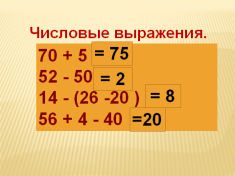 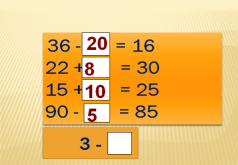 Цель: актуализация опорных знаний.-С устного счёта. -Примеры, числовые выражения.Выражения, в записи которых используются  числа, знаки, скобкиВыражения, которых есть окошко;равенства, т.к. есть знак равно.(Ответы детей учитель фиксирует на доске.)Числовые выражения.2.Актуализация знаний и фиксация затруднения в пробном учебном  действии. Начинается наша работа. С чего начнём мы её?1)-Как называются эти записи?    70-5    52-50    36+7    48+2А какие выражения называются числовыми?-Найдите значение данных выражений.2)-Как называются эти записи      36 -          = 16        22 +         = 30      15+         = 35      90 -          = 85-Вставьте  число в окошко, так чтобы равенство стало верным. - Что получили, когда вставили числа?  3) -Обратите внимание на следующую запись.Что можете сказать?    3 –   -Найдите значение данного выражения.-С устного счёта. -Примеры, числовые выражения.Выражения, в записи которых используются  числа, знаки, скобкиВыражения, которых есть окошко;равенства, т.к. есть знак равно.(Ответы детей учитель фиксирует на доске.)Числовые выражения.3.Выявление места и причин затруднения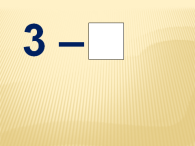 Цель: постановка учебной задачи.-Нет.-Не знаем, какое число вставлять.3.Выявление места и причин затрудненияПроблемная ситуация:-Смогли решить данное выражение? -Почему?-Нет.-Не знаем, какое число вставлять.4.Построение проекта выхода из затруднения.Постановка темы и цели урока.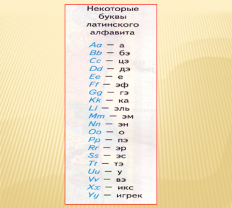 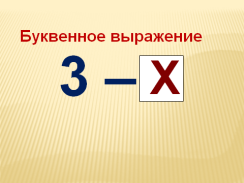 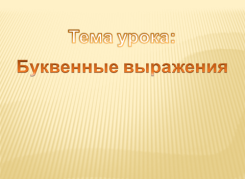 Цель:	поиск решения учебной задачи.-Учащиеся выдвигают разные предположения.-Вставить числа 0, 1, 2, 3.- Не знаем. -Нет.-Буквами.???-Букву латинского алфавита.Дети знакомятся с алфавитом.-Дети пытаются прочитать, пока кто-то из них не прочитает так: разность чисел 3 и х.- Буквенные выражения.-При записи вместо цифры используем букву.- Буквенные выражения.-Научиться решать буквенные выражения.4.Построение проекта выхода из затруднения.Постановка темы и цели урока.- Какие у вас будут предположения?-Какие числа можно вставить?- Мы точно знаем, какое число следует вставить?- Это число нам известно?- Кто из вас знает, как в математике обозначается неизвестное число?- Какими буквами?- В математике вместо пустого окошка или неизвестного числа принято записывать букву латинского алфавита (только строчную).Давайте познакомимся с некоторыми буквами  данного алфавита. Полностью с алфавитом вы можете самостоятельно познакомиться на стр.96 учебника. В настоящее время латинский алфавит знаком всем людям на земле. Поскольку изучается на уроках математики, физики, химии. -Заменим в данном выражении окошко   буквой x.  3-x-Прочитаем полученное выражение.- Как можно назвать  выражение, в котором вместо числа пишем букву? (Буквенное выражение) - Почему? - Какова же тема нашего урока? (Буквенные выражения)-Какую задачу поставим перед собой на уроке?(Научимся решать буквенные выражения.)-Учащиеся выдвигают разные предположения.-Вставить числа 0, 1, 2, 3.- Не знаем. -Нет.-Буквами.???-Букву латинского алфавита.Дети знакомятся с алфавитом.-Дети пытаются прочитать, пока кто-то из них не прочитает так: разность чисел 3 и х.- Буквенные выражения.-При записи вместо цифры используем букву.- Буквенные выражения.-Научиться решать буквенные выражения.5.Проговаривание нового знания, запись в виде опорного сигнала.Первичное закрепление.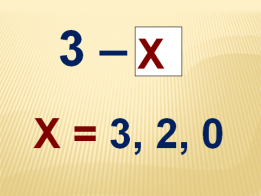 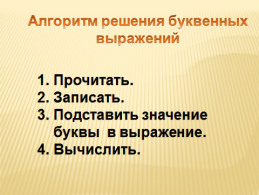 Цель: первичное закрепление.Варианты:-Как решать буквенные выражения?-Как записывать буквенные выражения?- Вместо буквы надо подставить число.-0,1,2,3-Нет.Дети записывают вместе с учителем.- Числовые.5.Проговаривание нового знания, запись в виде опорного сигнала.Первичное закрепление.-Задайте вопросы по новой теме?- Запишите число, классная работа.Проблемная ситуация:- Как решать буквенные выражения? -Какие будут предположения?- А какие числа мы можем подставить?-А 4 можем подставить?-Давайте запишем и найдём значение буквенного  выражения:3-х,  х=0    3-0=33-х,  х=2    3-2=13-х,  х=3    3-3=0- Какие теперь получили выражения?-  Мы с вами-волшебники, буквенное выражение превратили в числовое.- Что мы для этого делали?- Давайте составим алгоритм решения буквенных выражений. Алгоритм1.Прочитать.2.Записать.3.Подставить значение буквы в выражение.4.Вычислить.                                  ФизминуткаВарианты:-Как решать буквенные выражения?-Как записывать буквенные выражения?- Вместо буквы надо подставить число.-0,1,2,3-Нет.Дети записывают вместе с учителем.- Числовые.6.Самостоятельная работа..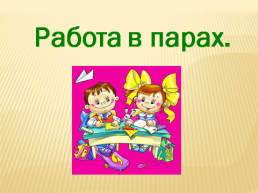 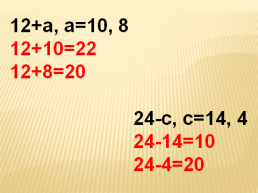 Цель: самостоятельная работа с самопроверкой по эталону.Дети решают буквенные выражения  в паре: 1-й ученик решает и проговаривает по алгоритму первое задание, затем аналогичную работу со вторым заданием  выполняет другой.6.Самостоятельная работа..Работа в парах.Карточки на партах. -Найди значение буквенных  выражений:10 + а, если а = 10, 15, 8.24 – с, если с = 10, 14,4.Проверка.Ответы на слайде.Дети решают буквенные выражения  в паре: 1-й ученик решает и проговаривает по алгоритму первое задание, затем аналогичную работу со вторым заданием  выполняет другой.6.Самостоятельная работа..Творческая работа.- Составьте своё буквенное выражение, которое имеет два значения.Проверка: все работы выносятся  на доску, прочитываются, отмечается правильность выполнения.Составляют буквенное выражение в паре.7. Включение нового знания в систему знаний.Цель:	включение в систему знаний и повторение.-Эта не задача.-Не хватает вопроса.Дети составляют вопрос.Дети сам-но решают задачу.5+(5-2)=8 выражений7. Включение нового знания в систему знаний.Проблемная ситуация: -Прочитайте задачу?Петя на уроке математики составил и решил 5 буквенных выражений, а Коля на 2 выражения меньше.-Почему?-Поставьте вопрос, чтобы задача решалась двумя действиями?-Решите задачу самостоятельно (запишите только решение).Проверка по эталону.-Эта не задача.-Не хватает вопроса.Дети составляют вопрос.Дети сам-но решают задачу.5+(5-2)=8 выражений8. Рефлексия деятельности.Цель: рефлексия деятельности (итог урока).8. Рефлексия деятельности.-Над какой темой работали?-Какую учебную задачу ставили?-Удалось её решить? Каким образом?-Оцените свою работу на уроке при помощи смайликов.9. Информирование учащихся о домашнем задании, инструктаж по его выполнению.Цель: формировать у учащихся способность к самоорганизации в решении учебной задачи.9. Информирование учащихся о домашнем задании, инструктаж по его выполнению.1.Прочитать латинский алфавит на стр.96 (в конце учебника).2.Составить 2 буквенных выражения и решить их .                                 (или)3.Решить буквенные выражения на  стр.77( под красной чертой).